                  АДМИНИСТРАЦИЯ КАРГАСОКСКОГО РАЙОНА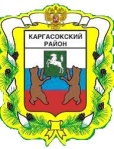 РАЙОННАЯ МЕЖВЕДОМСТВЕННАЯ КОМИССИЯ ПО ПРЕДУПРЕЖДЕНИЮ И ЛИКВИДАЦИИ ЧРЕЗВЫЧАЙНЫХ СИТУАЦИЙ И ОБЕСПЕЧЕНИЮ ПОЖАРНОЙ БЕЗОПАСНОСТИ__________________________________________________________________ПРОТОКОЛ  заседания комиссии по предупреждению и ликвидации чрезвычайных ситуаций и обеспечению пожарной безопасности Администрации Каргасокского района 03.01.2022      13.00   ул. Пушкина, д. 31, с. Каргасок, актовый зал                                № 1              ПРЕДСЕДАТЕЛЬСТВУЮЩИЙ НА ЗАСЕДАНИИ                       Ащеулов Андрей Петрович - Глава Каргасокского района, председатель комиссии                         ПРИНИМАЮТ УЧАСТИЕ В РАБОТЕ ЗАСЕДАНИЯ:                                                             Члены КЧС                                                                         Повестка:Об организации проведения профилактической работы по стабилизации обстановки с пожарами на территории Каргасокского сельского поселения. СЛУШАЛИ: Ащеулова Андрея Петровича – Глава Каргасокского района -	03.01.2022 в 8-00 в п. Геологический ул.Энтузиастов, 21 произошло возгорание квартиры 2-х этажного деревянного дома, предварительная причина неосторожное обращение с огнем (курение). Один погибший, 4 – пострадавших находятся в ОГБУЗ «Каргасокская РБ»           РЕШИЛИ:Принять к сведению информацию Ащеулова А.П.В связи с произошедшим пожаром и гибелью одного человека ввести на территории Каргасокского сельского поселения особый противопожарный режим с 03.01.2022 года до 13.01.2022 года. На период действия особого противопожарного режима рекомендовать Главе Каргасокского сельского поселения:- обеспечить надлежащее состояние источников наружного противопожарного водоснабжения в населённых пунктах;- обеспечить содержание в исправном состоянии дорог, подъездов и проездов к зданиям и водоисточникам, используемых для целей пожаротушения техникой; - обеспечить подъездные пути к оборудованным на реках озёрах и прудах пирсов (мест) для забора воды пожарными автомобилями и приспособленой для пожаротушения техникой;- организовать собрание граждан с целью проведения разъяснительной работы по предупреждению пожаров в жилье на подведомственной территории;- совместно с ОНД и ПР по Каргасокскому району, участковыми уполномоченными полиции, работниками 32 ПСЧ организовать посещение неблагополучных и социально-незащищённых, многодетных семей, с целью проведения разъяснительной работы по выполнению требований пожарной безопасности;- организовать распечатку пометок о мерах пожарной безопасности для населения и вручение населению всеми возможными средствами (размещение в общественных местах, информационные стенды, магазины, водозаборные сооружения, отделения связи, здание администрации, школы, детские сады, дома культуры);- информировать население через доступные СМИ социальные сети сайты администрации сельского поселения о мероприятиях в рамках особого противопожарного режима и контактных телефонов экстренных служб.- организовать проверку работоспособности автономных дымовых пожарных извещателей, установленных ранее в местах проживания многодетных семей и социально-незащищённых групп населения.2. Рекомендовать начальнику 32 ПСЧ 4 ПСО ФПС ГПС ГУ МЧС России по Томской области организовать совместно с представителями Каргасокского сельского поселения проведения подводных отходов и рейдов, при этом уделять внимание качеству и адресности проводимой работы, в обязательном порядке проводить профилактические беседы с каждым домовладельцам. Обратить особое внимание на социально неблагополучные и многодетные семьи.3.Рекомендовать начальнику ОМВД России по Каргасокскому району при посещении сотрудниками полиции жилых домов, обращать внимание на соблюдение требований пожарной безопасности, проводить разъяснительную работу по соблюдению требований пожарной безопасности владельцами жилья, вручить памятки.4.Рекомендовать главе Каргасокского сельского поселения совместно с директором ОГКУ «Центра социальной поддержки населения Каргасокского района» разъяснить пострадавшим от пожара порядок получения материальной помощи.5.Начальнику отдела опеки и попечительства продолжить проведение профилактических рейдов по неблагополучным и многодетным семьям, при этом обращать внимание на соблюдение требований пожарной безопасности, проводить разъяснительную работу по соблюдению требований пожарной безопасности владельцами жилья, вручить памятки.6.Рекомендовать директору ОГКУ «Центра социальной поддержки населения Каргасокского района» организовать проверку обслуживаемых граждан на предмет соблюдения требований пожарной безопасности с привлечением работников пожарной охраны с вручением памяток о соблюдении требований пожарной безопасности.7.В ходе профилактических мероприятий принять все меры по соблюдению требований безопасности связанных с распространением коронавирусной инфекции (COVID-19), при проведении профилактической работы с населением в случае обнаружения фактов нарушения требований пожарной безопасности угрожающих жизни и здоровью граждан информировать с указанием адреса, фамилии, имени, отчества незамедлительно ЕДДС Каргасокского района.8.Сведения о проделанной работе по профилактике пожаров в жилом секторе предоставлять в ЕДДС Каргасокского района ежесуточно до 18:00 до окончания особого противопожарного режима.Об организации работы по вывозу твердых бытовых отходов на территории Каргасокского сельского поселения. СЛУШАЛИ: Ащеулова Андрея Петровича – Глава Каргасокского района -	с 01.01.2022 года региональный оператор ООО «ТКС» отказался вывозить твердые бытовые отходы от населения на полигон.           РЕШИЛИ:Принять к сведению информацию Ащеулова А.П.Рекомендовать  директору  МУП  «Каргасокский  ЖЭУ»  заключить  договора  аренды  наспециализированный транспорт  для вывоза твердых бытовых отходов.Ответственный исполнитель: Огуречев В.В., Барышев Д.Е.Срок исполнения: 04.01.2022  Глава Каргасокского района, председатель комиссии                                                                                                                А.П.Ащеулов      Секретарь комиссии                                                                                                                     А.Г. Кудряшов